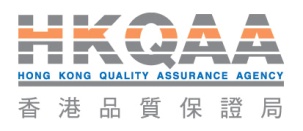 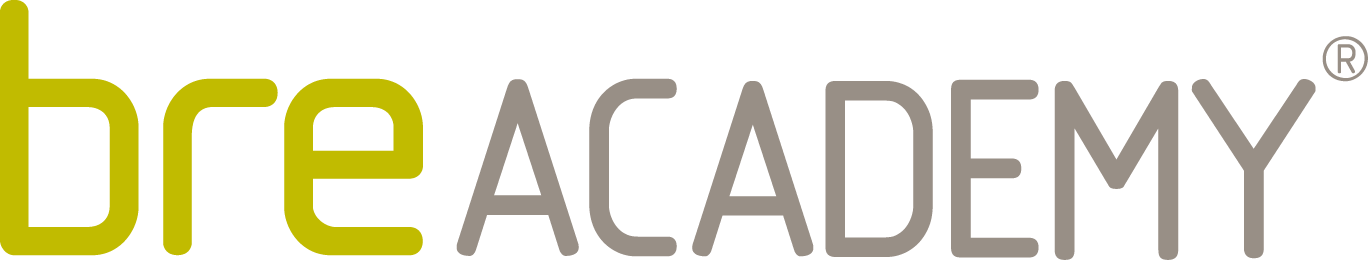  ISO 19650 Training Information management using BIMBIM ISO 19650 EssentialsDelivering Information Management CourseVenue: Preston Training Centre, Rm 408 - 409, 4/F, Fortress Tower,250 Kings Road, North Point, HKVenue: Preston Training Centre, Rm 408 - 409, 4/F, Fortress Tower,250 Kings Road, North Point, HKPrice: HK$ 11,500 
 Date: 25th- 26th September 2019
For  Non-government and non-subvented organizations
 After RTTP fund claimed : $3,834
For Government Organizations / Public Bodies / Government funded Organizations
Half price discount: $5,750

Day 1 
Morning BIM Basics Unit 1: Catalyst for Change BIM Basics Unit 2: 2: Defining BIMAfternoon Principles of ISO 19650 Unit 3: Introduction to ISO 19650 Principles of ISO 19650 Unit 4: ProcurementDay 2
Morning Principles of ISO 19650 Unit 5: PlanningPrinciples of ISO 19650 Unit 6: ProductionAfternoon Unit 7: Information Management Functions Unit 8: Best Practice Standard, Methods and Procedures (SMPs)Essentials Examination (20 Question Multiple Choice)Price: HK$6,000 
 Date: 27th September 2019

For  Non-government and non-subvented organizations
After RTTP fund claimed : $2,000
For Government Organizations / Public Bodies / Government funded Organizations
Half price discount: $3,000

Day 3 
Morning Unit 1: Information Requirements Unit 2: BIM Execution Planning AfternoonUnit 3: Production of Information Unit 4: Information Delivery to facilitateExamination (20 Question Multiple Choice) 




*Note: Completion of the BIM ISO19650 Essentials (on-line or classroom version) is a pre-requisite for this BIM training. 